Hi Hagai!Providing the screenshots for steps 3,4 
Example: I have installed and inventory-detected Foxit 9.0.0,  Guid is   (detected via rightclick->Properties) '6f748a19-48ef-4d41-a8da-b4e53fee926f'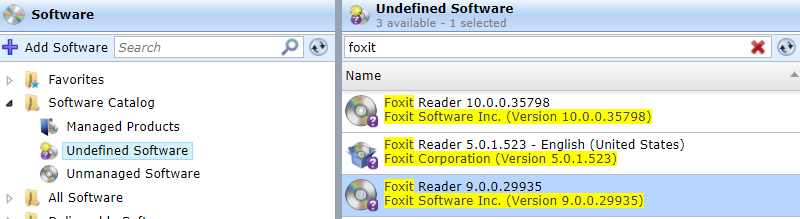 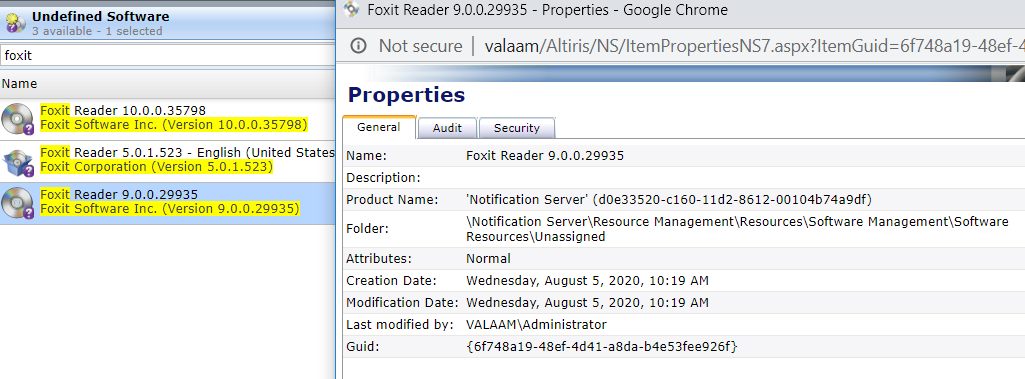 

Step 3 
* Open SQL Manager and run 

select * from Inv_AddRemoveProgram
where _SoftwareComponentGuid = '6f748a19-48ef-4d41-a8da-b4e53fee926f'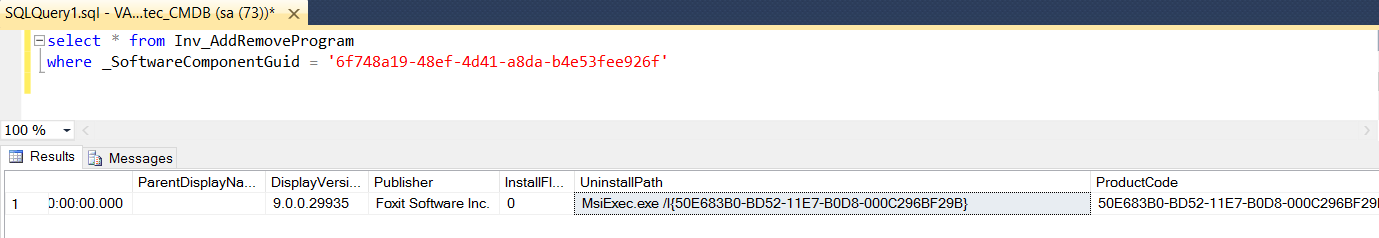 
You may have multiple similar rows if software installed on multiple machines

Then copy the ‘UninstallPath’ column value.

Then open Foxit 9.0.0 for edit (doubleclick or rightclick->Actions->edit), go to packages tab and add a commandline for the component. Make sure you mark the commandline with "Set as  Default" and specify “Uninstall” type!  Then click OK and once more OK.  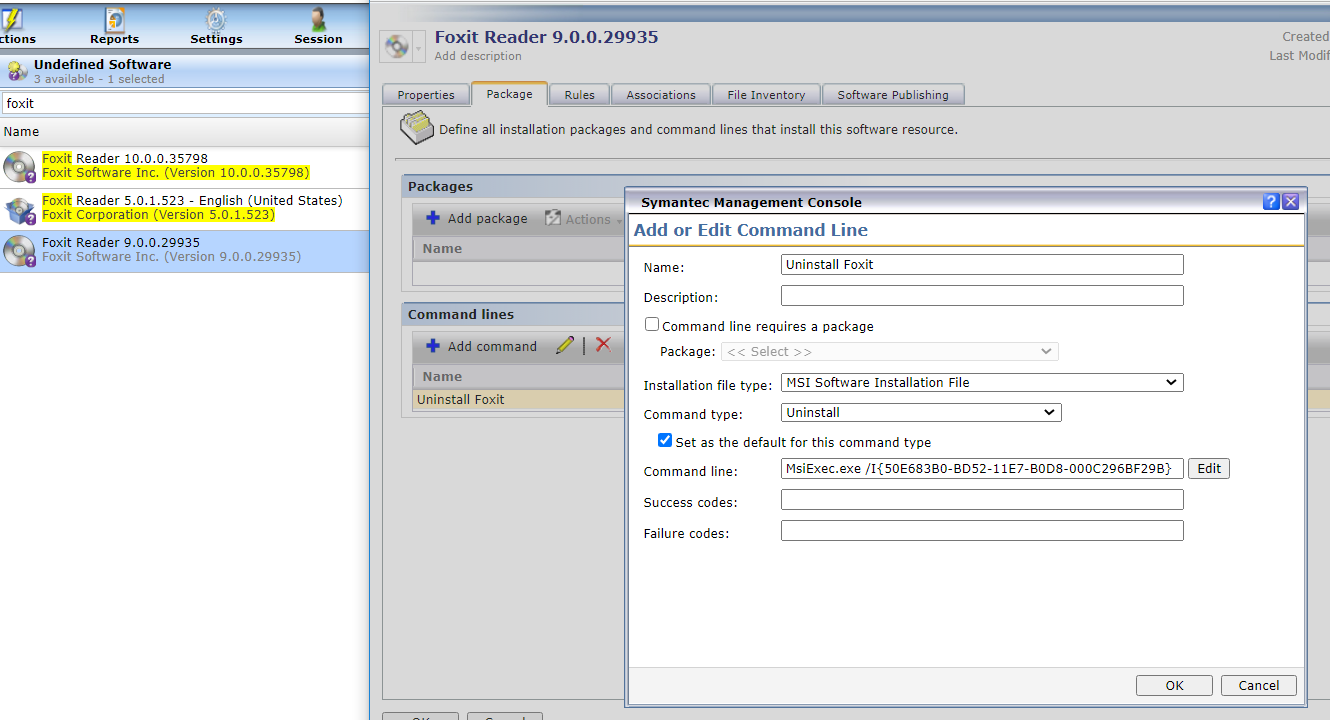 

Step 4
Create new Managed Delivery Policy ( there is a wizard way, but here is a shortcut
Go to Manage->Policies->Software->Managed Delivery
Rightclick on Managed Software Delivery folder->New->Managed Software Delivery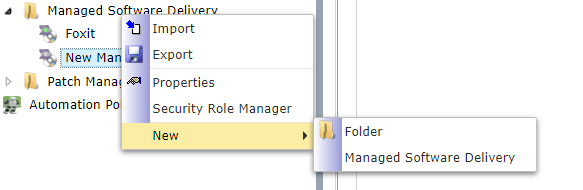 
In the policy UI add Foxit 9.0.0  press Add->Software and select Foxit 9.0.0 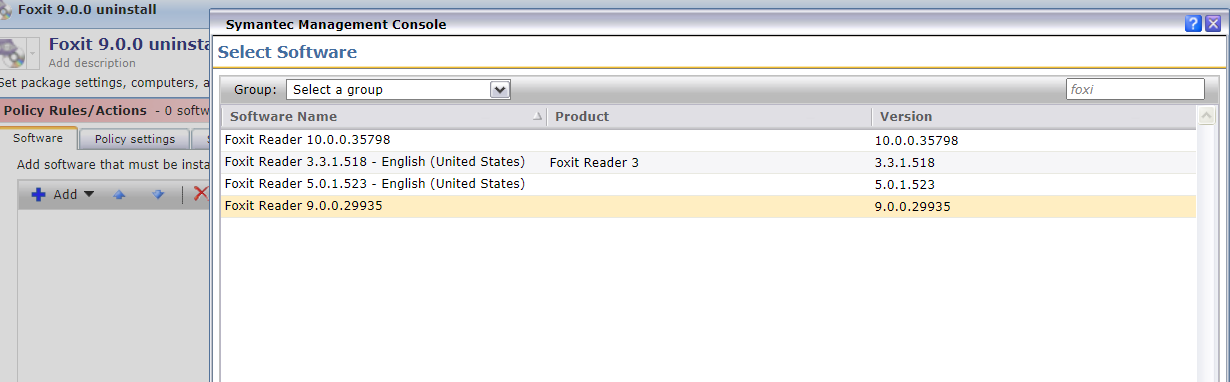 Then select “uninstall’ commandline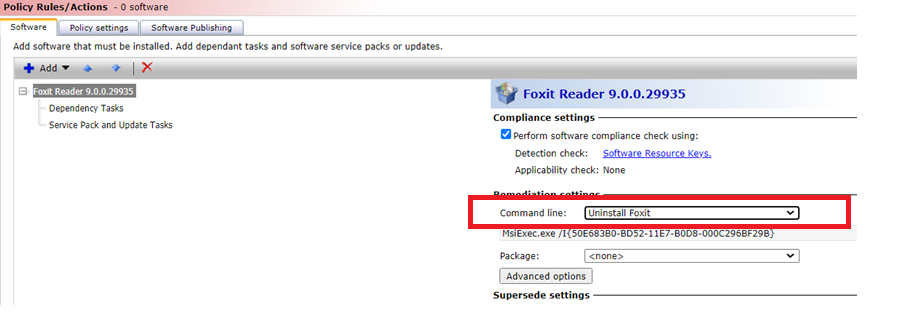 Then target the policy to the NEW! target involving the filter we created in step #2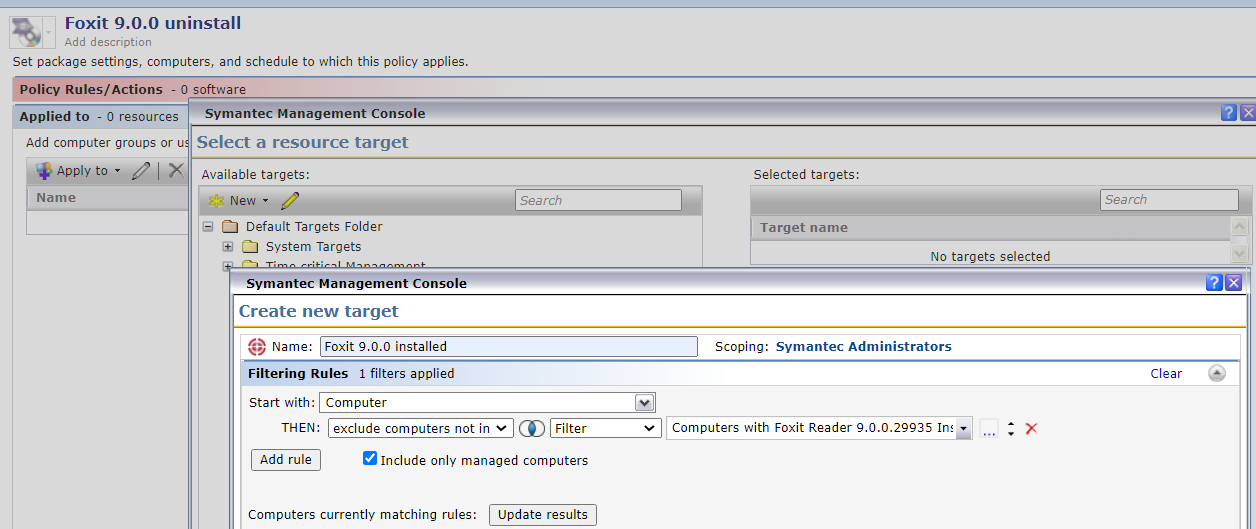 Add recurring schedule (press on “no repeat”) to specify recurrence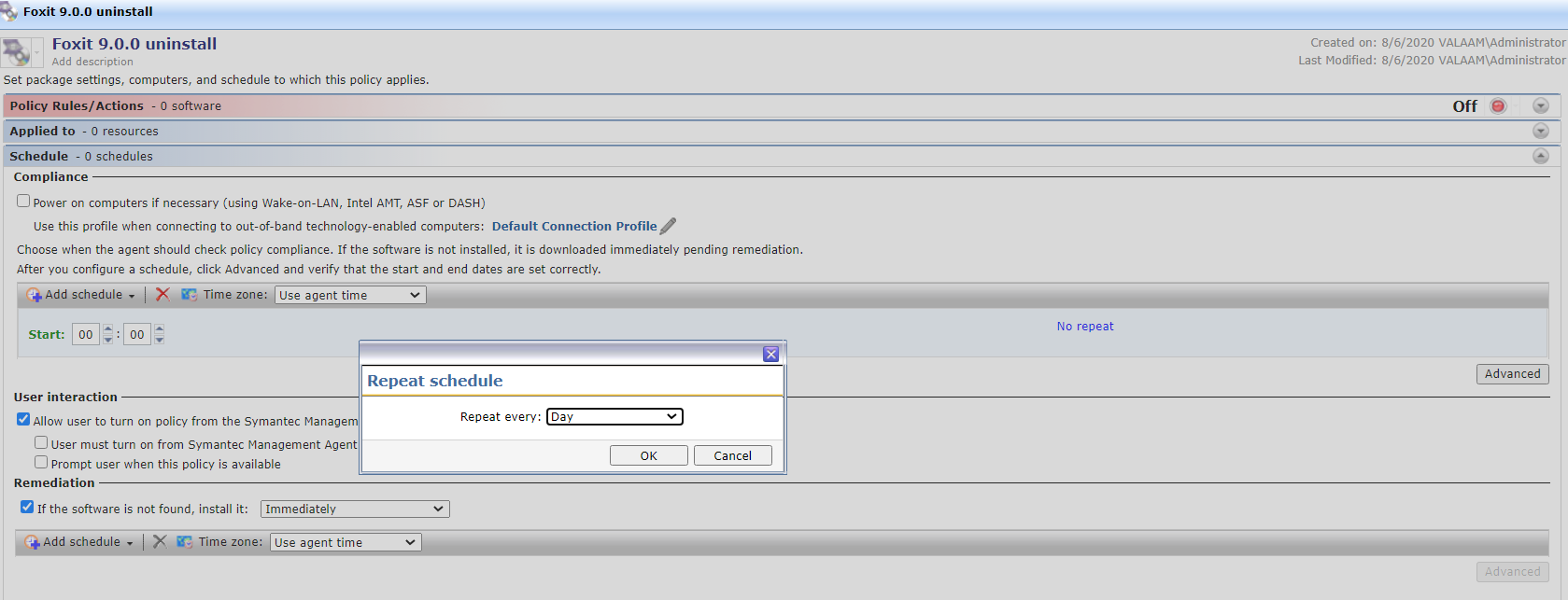 Add one more NON-recurring schedule to make sure the policy executes ASAP as it arrives – in the end you will have 2 schedules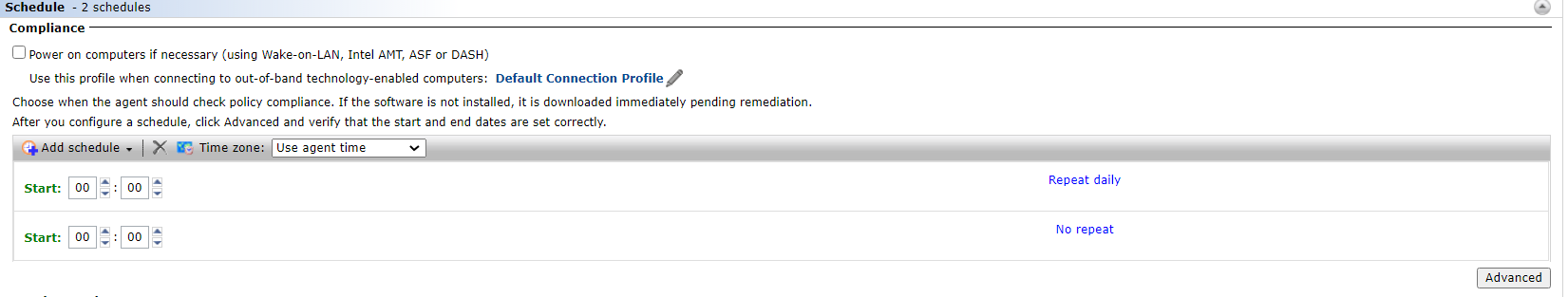 Enable policy and refresh it on any test client (well, it might take 5-10 minutes till it might be refresh and arrive)I hope that I have not missed anything